REQUERIMENTO N.º 1233/2019EMENTA: Informações sobre Processo Administrativo sobre remoção de árvore.Senhora Presidente,Senhores Vereadores:	O vereador FRANKLIN, no uso de suas atribuições legais, requer nos termos regimentais, após aprovação em Plenário, que seja encaminhado ao Exmo. Senhor Prefeito Municipal, os seguintes pedidos de informações: Quais as medidas tomadas quanto ao Processo Administrativo nº 6596/2019, referente à remoção de árvore?  A Municipalidade realizou vistoria no local? Se sim, enviar cópia do relatório de visita técnica e laudo do exemplar arbóreo.Caso haja justificativas técnicas e legais para proceder a remoção do referido exemplar arbóreo, para quando está prevista a realização do serviço?Caso a vistoria ainda não tenha sido realizada, justificar e informar se há data prevista para realizá-la.Justificativa: Moradores desta localidade procuraram este vereador para solicitar providências, pois há risco da árvore cair e causar grandes prejuízos aos moradores. (fotos em anexo)Valinhos, 09 de maio de 2019.Franklin Duarte de LimaVereador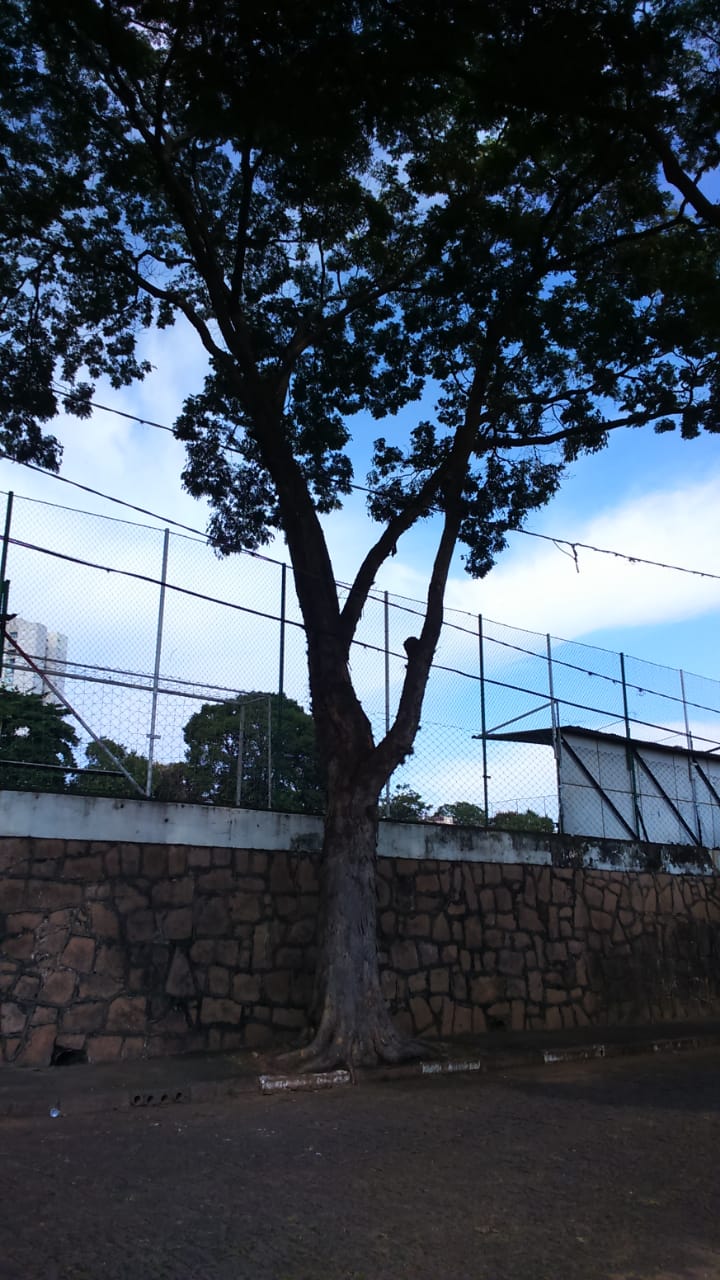 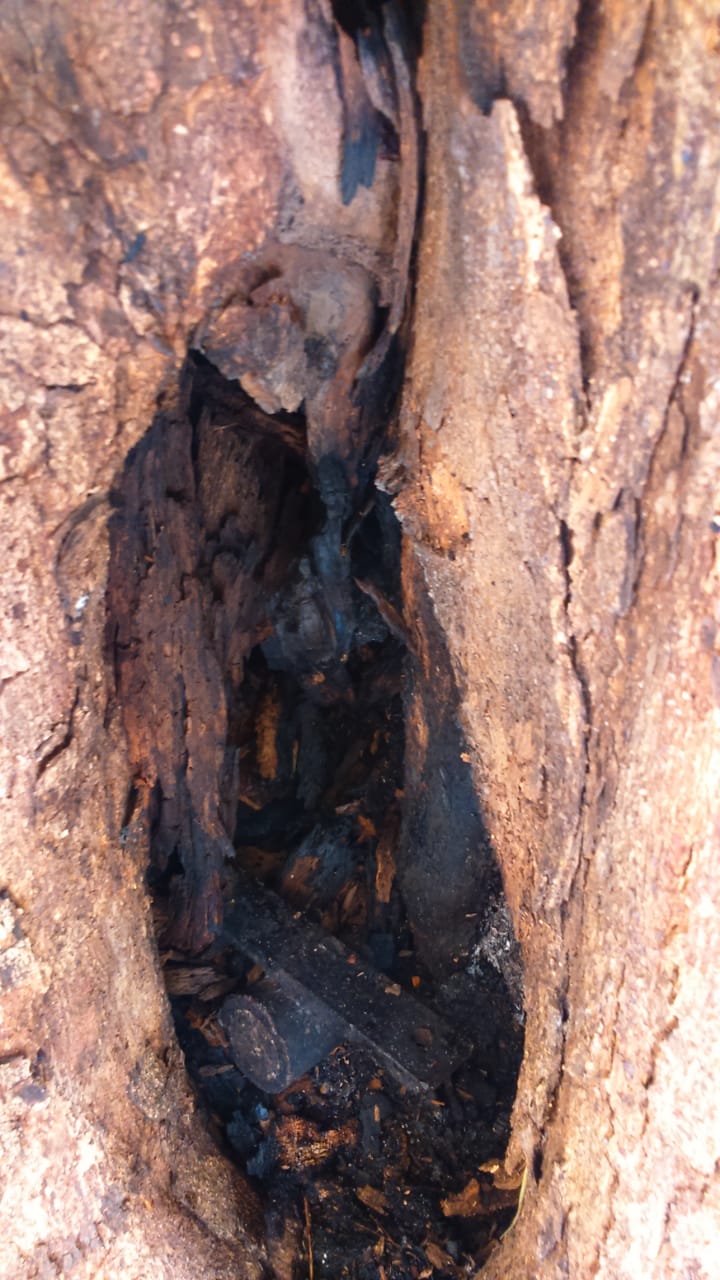 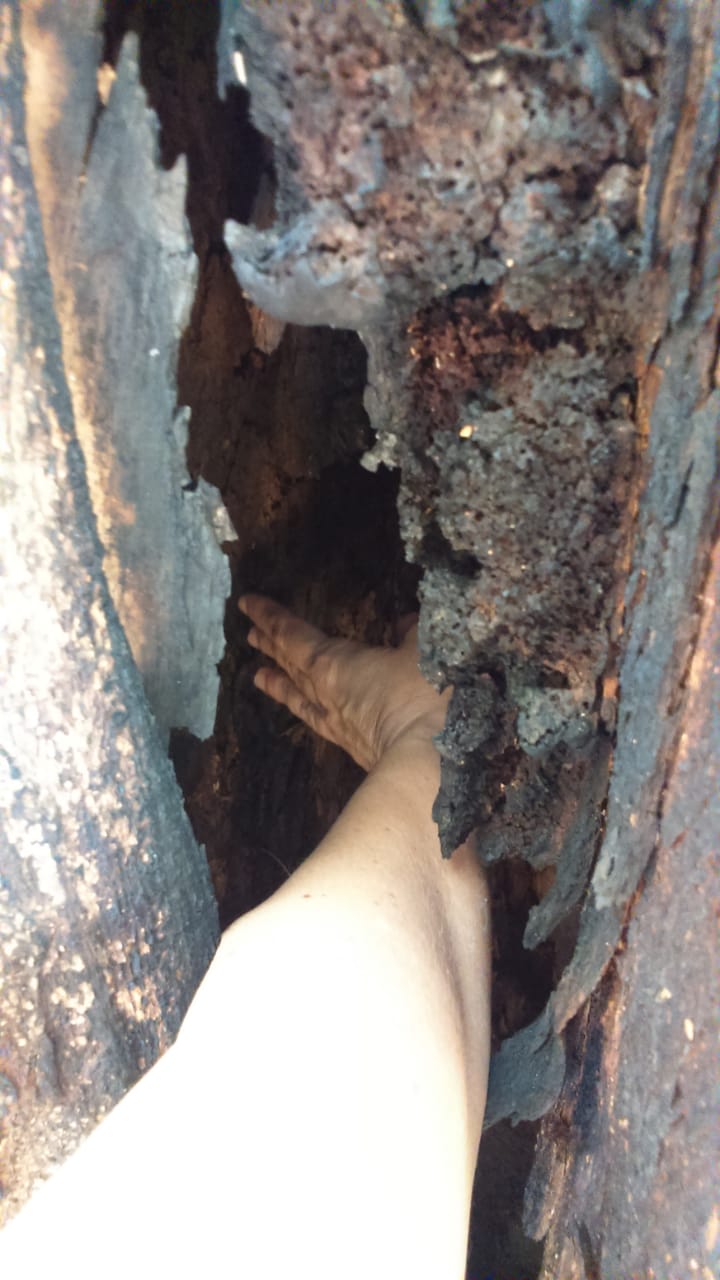 